Szanowni Mieszkańcy Gminy ZagnańskInformujemy, że w dniu 09 listopada 2022 r. zostanie otwarty GPSZOK – Gminny Punkt Selektywnej Zbiórki Odpadów Komunalnych w miejscowości Kołomań 37J.Zmianie uległy godziny funkcjonowania GPSZOK:ŚRODA – od 9:00 do 17:00SOBOTA – od 7:00 do 15:00( z wyjątkiem dni ustawowo wolnych od pracy )W uzasadnionych przypadkach przyjmowanie odpadów może być czasowo wstrzymane, a informacja o tym będzie zamieszczona na stronie www.zagnansk.plWYMAGANE DOKUMENTY:- Obsługujący GPSZOK prowadzi rejestr przyjęcia odpadów;- odpady dostarczone przez właścicieli nieruchomości zamieszkałych z terenu gminy Zagnańsk przyjmowane są nieodpłatnie pod warunkiem złożenia oświadczenia część A, którego wzór stanowi załącznik nr 1 do Regulaminu Gminnego Punktu Selektywnego Zbierania Odpadów Komunalnych od mieszkańców nieruchomości zamieszkałych na terenie Gminy Zagnańsk; https://zagnansk.biuletyn.net/fls/bip_pliki/2022_02/BIPF5D808AEBC2777Z/Zarz_15_z_2022.pdf- w przypadku zlecenia transportu odpadów innej osobie, właściciel odpadów jest zobowiązany do złożenia oświadczenia załącznik nr 1 część A i przekazanie osobie transportującej odpady, osoba transportująca odpady na zlecenie, a niebędąca właścicielem odpadów jest zobowiązana złożyć oświadczenie załącznik nr 1 część B; https://zagnansk.biuletyn.net/fls/bip_pliki/2022_02/BIPF5D808AEBC2777Z/Zarz_15_z_2022.pdf- właściciel nieruchomości/ dostawca odpadów w celu sporządzenia protokołu przyjęcia odpadów  ( lub odmowy przyjęcia odpadów )winien okazać oświadczenie ( załącznik nr 1 ) oraz dokument tożsamości.ZASADY ODBIORU ODPADÓW- GPSZOK przyjmuje odpady komunalne zbierane w sposób selektywny, wytworzone przez właścicieli nieruchomości zamieszkałych na terenie gminy Zagnańsk z przeznaczeniem do unieszkodliwienia lub odzysku;-na terenie GPSZOK odpady umieszcza się w wyznaczonych miejscach, pojemnikach i kontenerach, przeznaczonych na dany rodzaj odpadów;- dostarczone odpady Mieszkaniec umieszcza samodzielnie za zgodą pracownika GPSZOK-u. Obsługa nie dokonuje rozładunku dostarczonych odpadów;- przywieziony odpad powinien być w takiej formie i ilości która umożliwi swobodne przeniesienie go do pojemników i wyznaczonych miejsc składowania przez dostarczającego odpad bez konieczności użycia specjalistycznego sprzętu;- w przypadku dostarczenia odpadów w formie zmieszanej lub umieszczenia odpadów w pojemnikach do nich nie przeznaczonych, mieszkaniec lub dostawca jest zobowiązany do ich posortowania w GPSZOK.ZASADY UDOSTĘPNIANIA GPSZOK MIESZKAŃCOM 1. Pracownik GPSZOK ma prawo odmówić przyjęcia odpadu do Punktu w przypadku gdy:- wytwórca odpadów nie okaże wymaganych dokumentów lub odmówi ich okazania bądź wypełnienia protokołu,- przywieziona ilość oraz morfologia odpadów wskazuje na ich pochodzenie spoza gospodarstwa domowego,- stwierdzono zanieczyszczenie / zmieszanie odpadów komunalnych.2. W przypadku odmowy przyjęcia dostarczonych do GPSZOK odpadów, pracownik GPSZOK sporządza stosowną notatkę wraz z uzasadnieniem i dokumentacją fotograficzną lub zapis z monitoringu.3. Na czas rozładunku pojazdu silnik w pojeździe musi być wyłączony.4. Na terenie GPSZOK dzieci do 15 roku życia mogą przebywać wyłącznie pod opieką dorosłych.Załącznik Nr 1do REGULMINU KORZYSTANIA Z GMINNEGO PUNKTU SELEKTYWNEGO ZBIERANIA ODPADÓW KOMUNALNYCH (GPSZOK) NA TERENIE GMINY ZAGNAŃSK.A.* …………………………..….. 					                                                                                                                                               ……..…...……………………………….miejscowość, datadane teleadresoweOŚWIADCZENIE	Oświadczam, że ja ………………….………………………… legitymujący/a się dowodem osobistym nr……………………..………….,zamieszkały/a pod adresem……………………………………………………, złożyłem/am deklarację określającą wysokość opłaty za gospodarowanie odpadami komunalnymi i z tego tytułu ponoszę opłatę na rzecz.	Odpady komunalne przywiezione do Gminnego Punktu Selektywnego Zbierania Odpadów Komunalnych pochodzą z mojego gospodarstwa domowego znajdującego się pod adresem ……………………………………………..……………………….…………………………………… …………………………..(data i czytelny podpis)B.** …………………………..….. 				                                                                                                                                                  …………...……………………………….miejscowość, data       	dane teleadresoweOŚWIADCZENIE	Oświadczam, że ja …………………………… legitymujący/a się dowodem osobistym                                  nr …………………………. Zamieszkały/a pod adresem ………………………………………………………..,  oddaję do Gminnego Punktu Selektywnego Zbierania Odpadów Komunalnych odpady komunalne pochodzące od ……………………………………… legitymującego się dowodem osobistym nr ………………………. zamieszkałego pod adresem …………………………………………………………………, na jego polecenie. Nie ponoszę odpowiedzialności prawnej za rodzaj i ilość oddanych odpadów komunalnych. …………………………..(data i czytelny podpis)*Właściciel nieruchomości, na której powstały odpady obowiązkowo, w każdym przypadku wypełnia część A oświadczenia.**W przypadku, gdy odpady komunalne nie są oddawane przez właściciela nieruchomości, na której powstały odpady komunalne, osoba oddająca odpady komunalne zobowiązana jest wypełnić część B oświadczenia.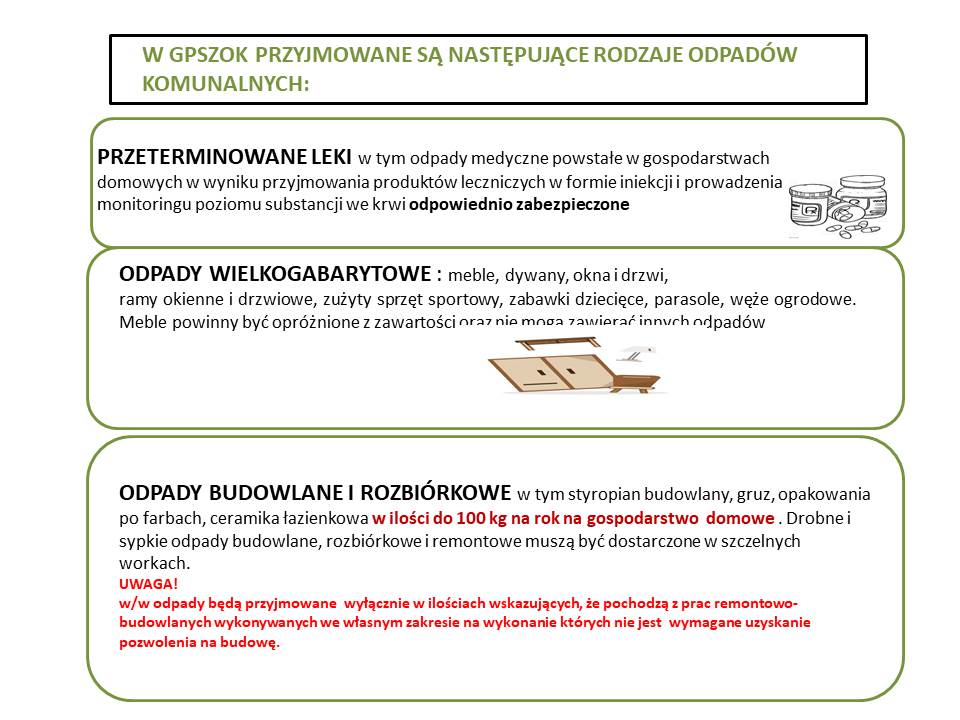 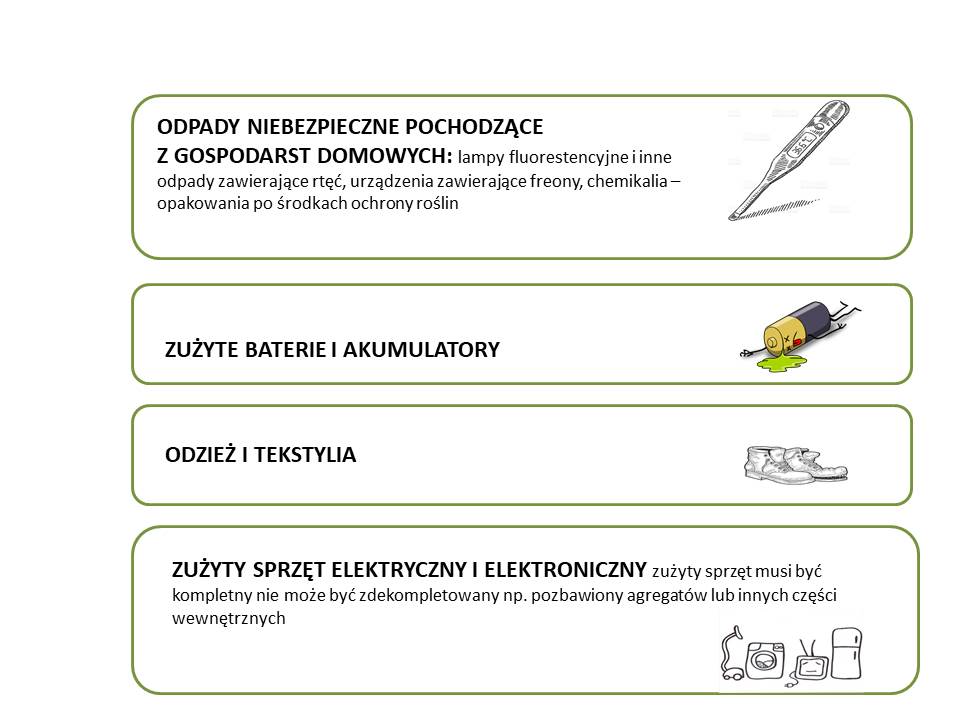 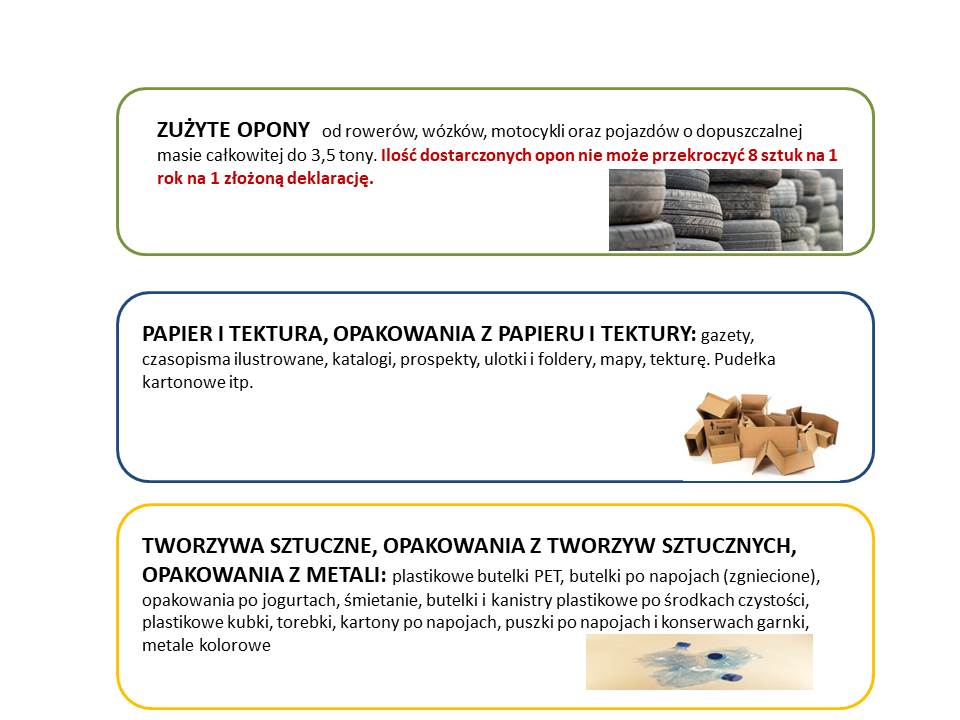 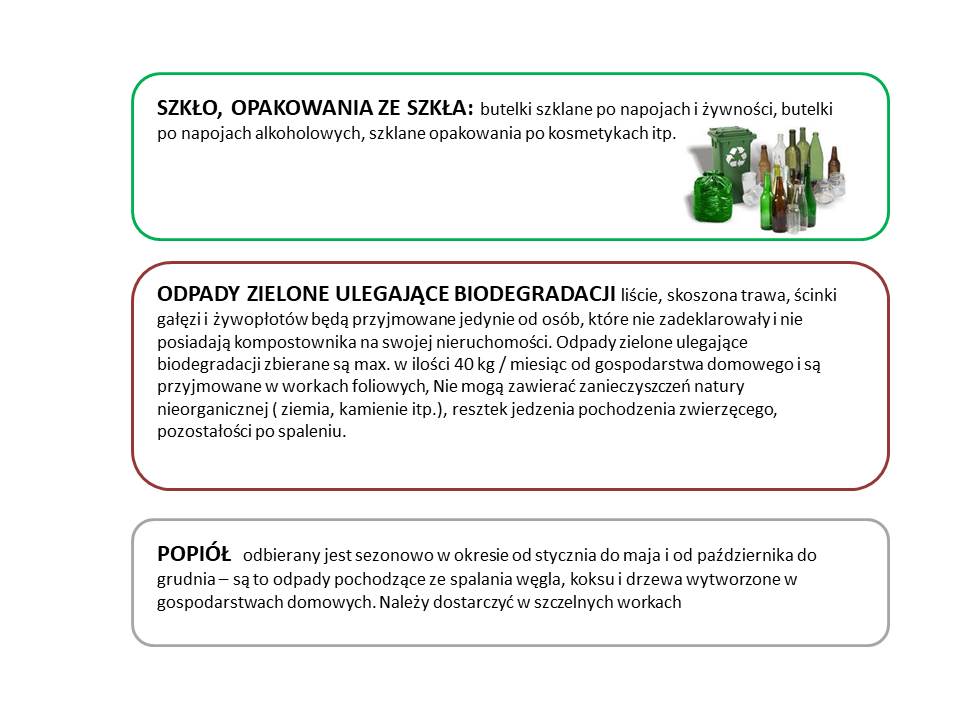 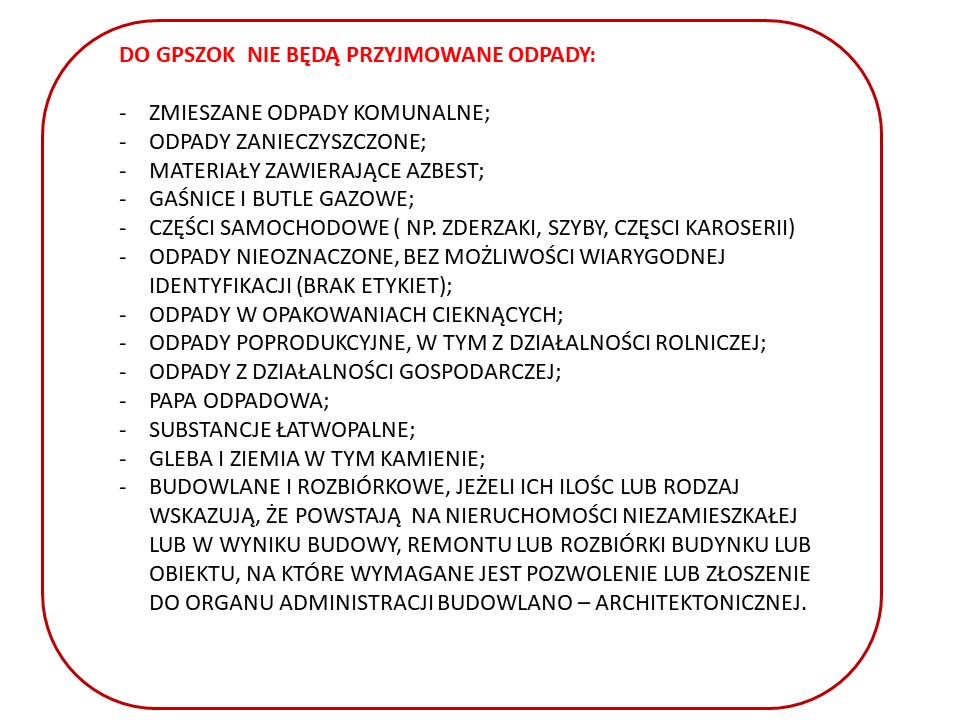 